Southwark Warm SpacesIn Southwark, the council, community organisations and cultural institutions have all come together to support residents who cannot afford to heat their homes as much as they would like this winter.As the cost of living crisis hits residents, especially those older residents who spend more time at home and often feel the cold more, and those on lower incomes, we want to make sure every neighbourhood has warm and welcoming places for anyone to go.We are proud that together we have established 30 Warm Spaces in Southwark, some catering to older people, and some for individuals and families. Each Warm Space is different, with some running activities, and some providing hot drinks and food, but all will offer a warm place to spend time and meet new people.For a full list of Warm Spaces and what they offer go to www.southwark.gov.uk/warm-spaces 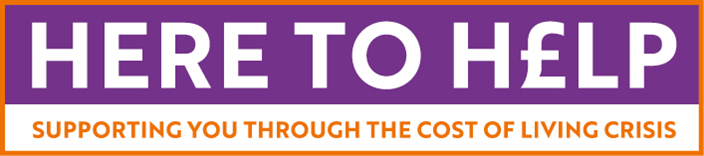 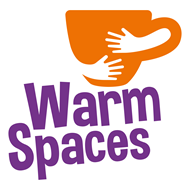 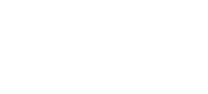 